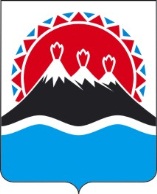 г. Петропавловск-Камчатский	«__» _________ 20___ года В целях приведения приказа Министерства экономического развития, предпринимательства и торговли Камчатского края от 23.05.2014 № 290-П «О Порядке разработки и утверждения органами местного самоуправления муниципальных образований в Камчатском крае схемы размещения нестационарных торговых объектов» в соответствие с  действующим законодательством Российской Федерации, постановлением Губернатора Камчатского края от 17.03.2016 № 23 «Об изменении структуры исполнительных органов государственной власти Камчатского края» ПРИКАЗЫВАЮ: Внести в приказ Министерства экономического развития, предпринимательства и торговли Камчатского края от 23.05.2014 № 290-П «О Порядке разработки и утверждения органами местного самоуправления муниципальных образований в Камчатском крае схемы размещения нестационарных торговых объектов» следующие изменения: в наименовании слова «Министерство экономического развития, предпринимательства и торговли Камчатского края» заменить словами «Министерство экономического развития и торговли Камчатского края»;  в пунктах 12 и 13 Приложения к Приказу Министерства экономического развития и торговли Камчатского края от 23.05.2014 № 290-П слова «Министерство экономического развития, предпринимательства и торговли Камчатского края» заменить словами «Министерство экономического развития и торговли Камчатского края»; в приложении к Порядку разработки и утверждения органами местного самоуправления муниципальных образований в Камчатском крае схемы размещения нестационарных торговых объектов наименование второй колонки «Адрес, место нестационарного торгового объекта» заменить словами «Место размещения (адресный ориентир) нестационарного торгового объекта».2. Настоящий приказ вступает в силу через 10 дней после дня его официального опубликования.Министр	Д.А. КоростелевМИНИСТЕРСТВО ЭКОНОМИЧЕСКОГО РАЗВИТИЯ 
И ТОРГОВЛИ КАМЧАТСКОГО КРАЯПРИКАЗ №____ -пО внесении изменений в приказ Министерства экономического развития, предпринимательства и торговли Камчатского края от 23.05.2014 № 290-п «О Порядке разработки и утверждения органами местного самоуправления муниципальных образований в Камчатском крае схемы размещения нестационарных торговых объектов»